Онлайн-конференция по актуальнымтемам охраны трудаАссоциацией  разработчиков, изготовителей и поставщиков средств индивидуальной защиты (Ассоциация «СИЗ»)  будет проведена на безвозмездной основе онлайн-конференция по актуальным темам охраны труда: «Труд. Защита. Безопасность! Горно-металлургический комплекс».Конференция будет состоять из 3 блоков: Блок 1. Изменения нормативно-правовых актов в области охраны труда, ЕТН, меры поддержки.Блок 2. Практический опыт по обеспечению безопасных условий труда, развитии культуры безопасности, кейсы предприятий, ESG – принципы в организации безопасности, защите, о рисках и заботе о персонале. Перспективы развития.Блок 3. Импортонезависимость. Внедрение новых технологий, сырья, использование СИЗ в горно-металлургической промышленности в современных реалиях.Приглашаем руководителей и специалистов организаций муниципального образования Темрюкский район принять участие в Конференции.Мероприятие проводится в формате online 19 октября 2022 года в 10:00 часов. Для участия в конференции необходимо пройти регистрацию на сайте: https://biot-asiz.ru.По вопросам участия в Конференции обращаться по адресу:         delprog@biotexpo.ru или по тел.:+7(915)107-80-80, +7(495)789-93-20 доб. 716.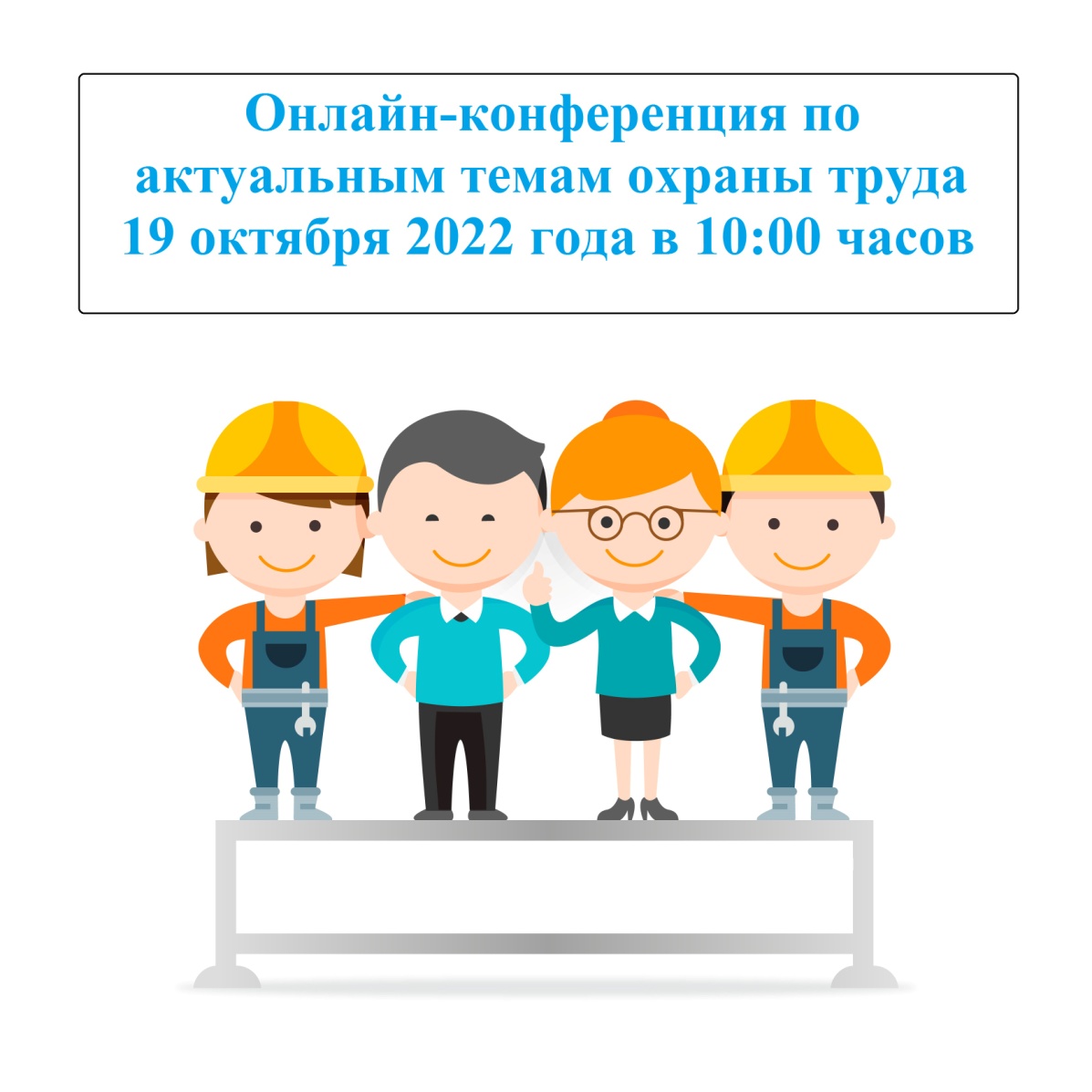 